
ГБПОУ КБКСПлан-конспект урока по теме: «Введение в логарифмы. Логарифмическая линейка»«Изобретение логарифмов, сократив вычисления нескольких месяцев в труд нескольких дней, словно удваивает жизнь астрономов» П.С. ЛапласВведениеДжон Непер — отец логарифмов.  Джон Непер родился в знатной семье в 1550 году. Его мать, Дженет Босуэлл, была дочерью члена Парламента 3-х сословий. А отец, сэр Арчибальд, являлся одной из самых значимых фигур в Шотландии XVI века. Согласно дворянским обычаям, родители отдали мальчика в школу лишь по достижении им 13-летнего возраста. Когда образование Непера закончилось, он отправился в путешествие по Европе. О его жизни за пределами Англии почти ничего неизвестно. В Шотландию молодой человек вернулся в 1571 году. Непер вошёл в историю как изобретатель замечательного вычислительного инструмента — логарифмов. Это открытие вызвало гигантское облегчение труда вычислителя. Кроме того, оно привело к появлению новой трансцендентной функции и показало пример решения дифференциального уравнения. Лаплас говорил, что Непер своим изобретением «продлил жизнь астрономов», упростив и ускорив их вычисления.  Учёный разработал системы вычислений, в которых частные, произведения и корни можно легко определять по таблице, наглядно демонстрирующей возможности числа в основании логарифма. Открытие было представлено широким массам в 1614 году в виде книги «Описание удивительной таблицы логарифмов». Но в этом труде очень кратко перечислялись шаги, которые привели учёного к их созданию. Основные усилия автор направил на демонстрацию первых логарифмических таблиц. Если быть точным, то книга включала 56 страниц текста и 90 страниц таблиц. Там кратко описывались свойства логарифмов и их семизначные таблицы (тангенсов, косинусов и синусов для углов от 0 до 90°). Они не только нашли применение среди учёных и астрономов всего мира, но и проложили путь другим коллективным экспериментам. Одним из них стала разработка десятичной системы. В начале XVI века два ученых, не зная об исследованиях друг друга, опубликовали свои работы по изучению арифметических и геометрических прогрессий: В 1614 г. шотландский математик Джон Непер опубликовал книгу «Описание удивительной таблицы логарифмов». В 1620 г. из-под пера швейцарского ученого Иоста Бюрги вышел труд «Таблицы арифметической и геометрической прогрессий, вместе с основательным наставлением, как их нужно понимать и с пользой применять во всяческих вычислениях». Учитывая, что Джон Непер предложил придуманный им способ вычислений называть логарифм (от греческих слов logos – «отношение» и  arithmos – «число», а вместе – «число отношений»), он по праву считается отцом логарифмов. Еще шотландский математик составил специальные таблицы логарифмов синусов, косинусов и тангенсов, с шагом 1 и с точностью до восьми знаков. С началом практического использования таблиц Непера умножение многозначных чисел и извлечение корней значительно упростилось.Использование логарифмов в сфере вычислений не только сделало проще ручные расчёты, но и открыло двери другим научным изобретениям в астрологии, физике, динамике и астрономии. Логарифмическая линейкаЛогарифмическая линейка представляет собой эффективную таблицу логарифмов, выполненную из дерева, пластика или металла. Отметки наносятся на поверхность на основании логарифма числа, однако обозначаются реальными цифрами, то есть расстояние между 0 и 1, к примеру, намного больше, чем расстояние между 8 и 9. Логарифмическая линейка – устройство, предназначенное для упрощения и ускорения работы с логарифмическими таблицами. Использование логарифмической линейки значительно упрощало операции умножения, деления, возведение в степень, извлечения корня и расчет тригонометрических и логарифмических функций. Различного вида логарифмические линейки широко использовались вплоть до начала восьмидесятых годов, пока небыли вытеснены электронными калькуляторами.Логарифмическая линейка долгие годы оставалась самым массовым и доступным прибором индивидуального вычисления, несмотря на бурное развитие вычислительных машин. Естественно, она обладала небольшой точностью и скоростью решения по сравнению с вычислительными машинами, однако, на практике большинство исходных данных были не точные, а приближенные величины, определенные с той или иной степенью точности. А, как известно, результаты вычислений с приближенными числами будут всегда приближенные. Этот факт и высокая стоимость вычислительной техники позволили Логарифмической линейке просуществовать практически до конца 20 столетия.
С помощью логарифмической линейки можно производить умножение, деление, возведение в степень и извлечение корней, определять натуральные значения тригонометрических функций заданных углов и по заданным натуральным значениям тригонометрических функций находить соответствующие им углы, определять логарифмы и антилогарифмы чисел, находить логарифмы тригонометрических функций и производить различные вычисления.Виды логарифмических линеек.Часто на логарифмические линейки наносили дополнительные шкалы со значениями функций часто употребляемых на практике, например, в электротехнических, геодезических и других расчетах. Большое распространение имели и дисковые логарифмические линейки. Ниже приведены различные виды логарифмических линеек.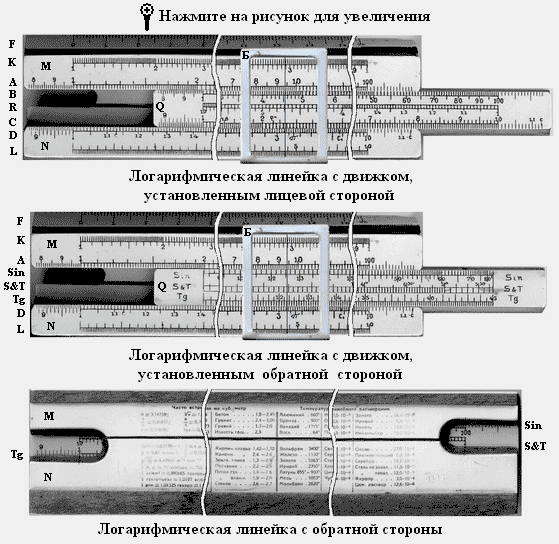 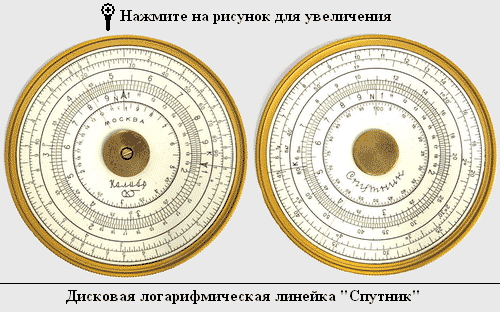 Определение логарифмаЛогарифмом положительного числа b по основанию а, где а>0, , называется показатель степени, в которую надо возвести число а, чтобы получить b.Обозначается:    logab=c,   где    ас=b.Логарифмирование – это действие нахождения логарифма числа.Основное логарифмическое тождество:  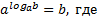 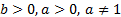 Свойства логарифмов. При ,  справедливы равенства: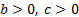 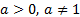 - логарифм произведения: ;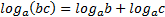 - логарифм частного: ;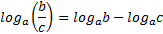 - логарифм степени: .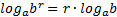 Пример 1., т. к. выполнены все условия определения: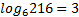 1) 216 > 0; 2) 6 > 0, 6 ≠ 1; 3) .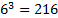 Пример 2., т. к. выполнены все условия определения: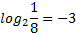 1) ; 2) 2 > 0, 2 ≠ 1; 3)  .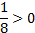 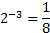 Это действие называется логарифмированием.Основная литература:Колягин Ю. М., Ткачева М. В., Фёдорова Н.Е. и др. Математика: алгебра и начала математического анализа, геометрия. Алгебра и начала математического анализа. 10 класс. Базовый и углублённый уровни. – М.: Просвещение, 2014. – 384 с.